ΠΡΟΣ: Τη Γραμματεία του ΤΕΠΕΚΕ του Π.Π.ΑΙΤΗΣΗ ΑΝΑΓΝΩΡΙΣΗΣ ΜΑΘΗΜΑΤΩΝΟΝΟΜΑ:………………………………………			ΕΠΩΝΥΜΟ: ………………………………….				ΟΝΟΜΑ ΠΑΤΡΟΣ:…….……………………..				Α.Μ. ΤΜΗΜΑΤΟΣ:…………………………...	ΚΙΝΗΤΟ ΤΗΛ:……..…………………………       Παρακαλώ όπως δεχθείτε την αίτησή μου για αναγνώριση των παρακάτω μαθημάτων που αντιστοιχούν στο εαρινό εξάμηνο του Ακαδημαϊκού έτους 2023- 2024Σας υποβάλλω συνημμένα:Αναλυτική βαθμολογία των μαθημάτων προς αναγνώριση του Τμήματος προέλευσης.Αντίγραφο Οδηγού Σπουδών του/των προς αναγνώριση μαθήματος/των από το Τμήμα προέλευσης. Βεβαίωση αναγνώρισης μαθημάτων από τον αρμόδιο/α Διδάσκοντα/σα του ΤΕΠΕΚΕ του Πανεπιστημίου Πατρών.							          Ο Αιτών/Η Αιτούσα    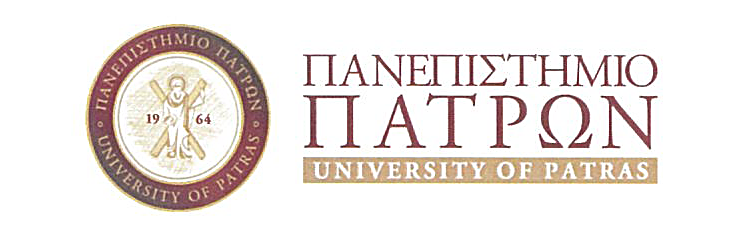 ΣΧΟΛΗ ΑΝΘΡΩΠΙΣΤΙΚΩΝ & ΚΟΙΝΩΝΙΚΩΝ ΕΠΙΣΤΗΜΩΝΤΜΗΜΑ ΕΠΙΣΤΗΜΩΝ ΤΗΣ ΕΚΠΑΙΔΕΥΣΗΣ ΚΑΙ ΚΟΙΝΩΝΙΚΗΣ ΕΡΓΑΣΙΑΣΓΡΑΜΜΑΤΕΙΑΤηλ.: 2610 969700-04, E-mail: secptde@upatras.grΠάτρα  …..………………………….……….Α/ΑΟΝΟΜΑΣΙΑ ΜΑΘΗΜΑΤΟΣ ΤΜΗΜΑΤΟΣ ΠΡΟΕΛΕΥΣΗΣ ΚΑΙ ΙΔΡΥΜΑΤΟΣΑΝΤΙΣΤΟΙΧΙΑ ΜΑΘΗΜΑΤΟΣ ΣΤΟ ΤΕΠΕΚΕ ΤΟΥ ΠΠΟΝΟΜΑΔΙΔΑΣΚΟΝΤΟΣ ΣΤΟΤΕΠΕΚΕ ΤΟΥ ΠΠΒΑΘΜΟΣ ΑΝΑΓΝΩΡΙΣΗΣ1234